EEmployment Dispute Resolution Act 2008Portfolio:Minister for Industrial RelationsAgency:Department of Energy, Mines, Industry Regulation and SafetyEmployment Dispute Resolution Act 20082008/01819 May 2008s. 1 & 2: 19 May 2008 (see s. 2(a));Act other than s. 1 & 2: 1 Dec 2008 (see s. 2(b) and Gazette 28 Nov 2008 p. 5029)Industrial Legislation Amendment Act 2011 Pt. 52011/05311 Nov 20111 Apr 2012 (see s. 2(b) and Gazette 16 Mar 2012 p. 1246)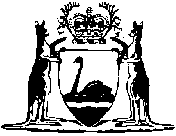 